	№  44					                 от «17» июля 2020 г.Об утверждении Порядка оценки налоговых расходов в Солнечном  сельском поселенииВ соответствии с пунктом 2 статьи 174.3 Бюджетного кодекса Российской Федерации, Солнечная сельская администрация постановляет:Утвердить прилагаемый Порядок оценки налоговых расходов в Солнечном сельском поселении.2. Настоящее постановление обнародовать и разместить на официальном сайте в информационно-телекоммуникационной сети «Интернет» официальный интернет-портал Республики Марий Эл (адрес доступа: mari-el.gov.ru).3. Настоящее постановление вступает в силу со дня его обнародования и распространяется на правоотношения, возникшие с 1 января 2020 года.4. Контроль за исполнением настоящего постановления оставляю за собой.Глава Солнечнойсельской администрации                                                    Е.Г. НиемистоУтвержденпостановлением Солнечнойсельской администрации                                                                                               от  «17» июля 2020 г. № 44     Порядок оценки налоговых расходов Солнечного  сельского поселения1. Настоящий Порядок определяет процедуру оценки налоговых расходов Солнечного сельского поселения.2. В настоящем Порядке используются понятия и термины, установленные общими  требованиями к оценке налоговых расходов субъектов Российской Федерации и муниципальных образований, утвержденными постановлением Правительства Российской Федерации от 22 июня 2019 г. N 796 "Об общих требованиях к оценке налоговых расходов субъектов Российской Федерации и муниципальных образований" (далее - Общие требования).3. Оценка налоговых расходов Солнечного сельского поселения включает в себя комплекс мероприятий по оценке объемов налоговых расходов Солнечного сельского поселения, обусловленных налоговыми льготами, освобождениями и иными преференциями по налогам (далее - льготы), предоставленными плательщикам, а также по оценке эффективности налоговых расходов Солнечного сельского поселения.Оценка налоговых расходов Солнечного сельского поселения производится ежегодно в целях обеспечения контроля и результативности налоговых расходов Солнечного сельского поселения для учета при формировании основных направлений бюджетной и налоговой политики Солнечного сельского поселения.4. В целях оценки налоговых расходов Солнечного сельского поселения финансовое управление администрации Советского муниципального района:формирует перечень налоговых расходов Солнечного сельского поселения;осуществляет анализ и обобщение результатов оценки налоговых расходов Солнечного сельского поселения.5. Оценка эффективности налоговых расходов Солнечного сельского поселения включает в себя комплекс мероприятий, позволяющих сделать вывод о целесообразности и результативности предоставления плательщикам льгот исходя из целевых характеристик налогового расхода Солнечного сельского поселения.6. Оценка эффективности налоговых расходов Солнечного сельского поселения осуществляется Солнечной сельской администрацией и включает:а) оценку целесообразности налоговых расходов Солнечного сельского поселения;б) оценку результативности налоговых расходов Солнечного сельского поселения.7. Для оценки эффективности налоговых расходов Солнечного сельского поселения  Солнечной сельской администрацией совместно с финансовым управлением администрации Советского муниципального района разрабатываются и утверждаются методики оценки эффективности налоговых расходов Солнечного сельского поселения, которые содержат критерии целесообразности налоговых расходов Солнечного сельского поселения и критерии результативности налоговых расходов Солнечного сельского поселения, определенные в соответствии с пунктами 10 и 12 Общих требований.8. Оценка результативности налоговых расходов Солнечного сельского поселения  включает оценку бюджетной эффективности налоговых расходов Солнечного сельского поселения.В целях оценки бюджетной эффективности налоговых расходов Солнечного сельского поселения осуществляются в порядке, предусмотренном пунктами 15 - 18 Общих требований, сравнительный анализ результативности предоставления льгот и результативности применения альтернативных механизмов достижения целей муниципальных программ Солнечного сельского поселения и (или) целей социально-экономической политики Солнечного сельского поселения не относящихся к муниципальным программам Солнечного сельского поселения, а также оценка совокупного бюджетного эффекта (самоокупаемости) стимулирующих налоговых расходов Солнечного сельского поселения.9. По итогам оценки эффективности налогового расхода Солнечного сельского поселения Солнечная сельская администрация формулирует выводы о достижении целевых характеристик налогового расхода Солнечного сельского поселения, вкладе налогового расхода Солнечного сельского поселения в достижение целей муниципальных программ Солнечного сельского поселения и (или) целей социально-экономической политики Солнечного сельского поселения не относящихся к муниципальным программам Солнечного сельского поселения, а также о наличии или об отсутствии более результативных (менее затратных для бюджета Солнечного сельского поселения) альтернативных механизмов достижения целей социально-экономической политики Солнечного сельского поселения не относящихся к муниципальным программам Солнечного сельского поселения.10. Финансовое управление администрации Советского муниципального района формирует оценку эффективности налоговых расходов Солнечного сельского поселения на основе данных, представленных Солнечной сельской администрацией.11. Мероприятия по оценке эффективности налоговых расходов Солнечного сельского поселения, а также мероприятия по оценке объемов налоговых расходов Солнечного сельского поселения (определение объемов выпадающих доходов бюджета Солнечного сельского поселения, обусловленных льготами, предоставленными плательщикам) образуют оценку налоговых расходов Солнечного сельского поселения.12. В целях проведения оценки налоговых расходов Солнечного сельского поселения:а) Финансовое управление администрации Советского муниципального района до 1 февраля текущего финансового года направляет в Межрайонную инспекцию Федеральной налоговой службы № 1 по Республике Марий Эл сведения о категориях плательщиков с указанием устанавливающих соответствующие налоговые расходы Солнечного сельского поселения нормативных правовых актов Солнечного сельского поселения, в том числе действовавших в отчетном финансовом году и в году, предшествующем отчетному финансовому году, и иной информации, предусмотренной приложением к настоящему Порядку;б) Финансовое управление администрации Советского муниципального района до 1 апреля текущего финансового года получает от  Межрайонной инспекции Федеральной налоговой службы № 1 по Республике Марий Эл, сведения за год предшествующий отчетному финансовому году, а также в случае необходимости уточненные данные за иные отчетные периоды с учетом информации по налоговым декларациям по состоянию на 1 марта текущего финансового года, содержащие:сведения о количестве плательщиков, воспользовавшихся льготами;сведения о суммах выпадающих доходов бюджета Солнечного сельского поселения по каждому налоговому расходу Солнечного сельского поселения;сведения об объемах налогов, задекларированных для уплаты плательщиками в бюджет Солнечного сельского поселения по каждому налоговому расходу Солнечного сельского поселения, в отношении стимулирующих налоговых расходов Солнечного сельского поселения;в) Финансовое управление администрации Советского муниципального района  не позднее трех рабочих дней со дня получения от  Межрайонной инспекции Федеральной налоговой службы № 1 по Республике Марий Эл сведений, указанных  в подпункте «б» настоящего пункта, доводит до Солнечной сельской администрации указанные сведения;г) Солнечная сельская администрация осуществляет оценку эффективности налоговых расходов Солнечного сельского поселения и в срок до 10 мая текущего финансового года представляет в финансовое управление администрации Советского муниципального района результаты проведенной оценки эффективности налоговых расходов Солнечного сельского поселения, содержащие выводы, предусмотренные пунктом 9 настоящего Порядка;д) Финансовое управление администрации Советского муниципального района до 1 июня текущего финансового года направляет в Министерство финансов Республики Марий Эл данные для оценки эффективности налоговых расходов Солнечного сельского поселения по форме согласно приложению к Общим требованиям;е) Финансовое управление администрации Советского муниципального района до 15 июля текущего финансового года получает от Межрайонной инспекции Федеральной налоговой службы № 1 по Республике Марий Эл сведения об объеме льгот за отчетный финансовый год, а также по стимулирующим налоговым расходам Солнечного  сельского поселения, обусловленным льготами по местным налогам, сведения о налогах, задекларированных для уплаты плательщиками, имеющими право на льготы, в отчетном году;ж) Финансовое управление администрации Советского муниципального района в течение трех календарных дней со дня получения от Межрайонной инспекции Федеральной налоговой службы № 1 по Республике Марий Эл сведений, указанных в подпункте «е» настоящего пункта, направляет Солнечной сельской администрации полученные сведения для проведения оценки налоговых расходов Солнечного сельского поселения;з) Солнечная сельская администрация  до 1 августа текущего финансового года направляет в финансовое управление администрации Советского муниципального района результаты оценки налоговых расходов Солнечного сельского поселения за отчетный финансовый год, содержащие рекомендации о необходимости сохранения (уточнения, отмены) предоставленных плательщикам льгот, с приложением информации, предусмотренной приложением к настоящему Порядку;и) Финансовое управление администрации Советского муниципального района до 20 августа текущего финансового года представляет в случае необходимости уточнения исходных данных, указанных в подпункте «д» настоящего пункта, в Министерство финансов Республики Марий Эл уточненную информацию по результатам проведенной оценки эффективности налоговых расходов Солнечного сельского поселения по форме согласно приложению к Общим требованиям.13. Результаты оценки налоговых расходов Солнечного сельского поселения до 1 октября текущего финансового года направляются финансовым управлением администрации Советского муниципального района главе Солнечной  сельской администрации, а также размещаются на официальном  сайте финансового управления администрации Советского муниципального района в информационно-телекоммуникационной сети «Интернет».                                             ________________Приложениек Порядкуоценки налоговых расходовСолнечного сельского поселения ПЕРЕЧЕНЬпоказателей для проведения оценки налоговых расходов Солнечного сельского поселения                               ______________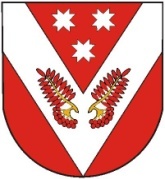            РОССИЙ ФЕДЕРАЦИЙ        МАРИЙ ЭЛ РЕСПУБЛИКАСОВЕТСКИЙМУНИЦИПАЛ РАЙОНЯЛОЗАНЛЫК КЕЧЕАДМИНИСТРАЦИЙЖЕ                ПУНЧАЛРОССИЙСКАЯ ФЕДЕРАЦИЯРЕСПУБЛИКА МАРИЙ ЭЛ    СОВЕТСКИЙ          МУНИЦИПАЛЬНЫЙ РАЙОН         СОЛНЕЧНАЯ СЕЛЬСКАЯ     АДМИНИСТРАЦИЯПОСТАНОВЛЕНИЕНаименование показателяНаименование показателяИсточник данных1223I. Нормативные и целевые характеристики налоговых расходов Солнечного сельского поселения I. Нормативные и целевые характеристики налоговых расходов Солнечного сельского поселения I. Нормативные и целевые характеристики налоговых расходов Солнечного сельского поселения I. Нормативные и целевые характеристики налоговых расходов Солнечного сельского поселения 1.Нормативные правовые акты Солнечного сельского поселения, их структурные единицы, устанавливающие налоговые льготы, освобождения и иные преференции по налогамданные финансового управления администрации Советского  муниципального районаданные финансового управления администрации Советского  муниципального района2.Условия предоставления налоговых льгот, освобождений и иных преференций для плательщиков налогов, установленные нормативными правовыми актами Солнечного сельского поселенияданные финансового управления администрации Советского  муниципального районаданные финансового управления администрации Советского  муниципального района3.Целевая категория плательщиков налогов, для которых предусмотрены налоговые льготы, освобождения и иные преференции, установленные нормативными правовыми актами Солнечного сельского поселения данные финансового управления администрации Советского  муниципального районаданные финансового управления администрации Советского  муниципального района4.Дата вступления в силу положений нормативных правовых актов Солнечного сельского поселения, устанавливающих налоговые льготы, освобождения и иные преференции по налогамданные финансового управления администрации Советского  муниципального районаданные финансового управления администрации Советского  муниципального района5.Дата начала действия предоставленного нормативными правовыми актами Солнечного сельского поселения права на налоговые льготы, освобождения и иные преференции по налогамданные финансового управления администрации Советского  муниципального районаданные финансового управления администрации Советского  муниципального района6.Период действия налоговых льгот, освобождений и иных преференций по налогам, предоставленных нормативными правовыми актами Солнечного сельского поселенияданные финансового управления администрации Советского  муниципального районаданные финансового управления администрации Советского  муниципального района7.Дата прекращения действия налоговых льгот, освобождений и иных преференций по налогам, установленная нормативными правовыми актами Солнечного сельского поселенияданные финансового управления администрации Советского  муниципального районаданные финансового управления администрации Советского  муниципального района8.Наименование налоговых льгот, освобождений и иных преференций по налогамданные финансового управления администрации Советского  муниципального районаданные финансового управления администрации Советского  муниципального района9.Целевая категория налогового расхода Солнечного сельского поселенияданные финансового управления администрации Советского  муниципального районаданные финансового управления администрации Советского  муниципального района10.Цели предоставления налоговых льгот, освобождений и иных преференций для плательщиков налогов, установленных нормативными правовыми актами Солнечного сельского поселенияданные Солнечной сельской администрацииданные Солнечной сельской администрации11.Наименования налогов, по которым предусматриваются налоговые льготы, освобождения и иные преференции, установленные нормативными правовыми актами Солнечного сельского поселенияданные финансового управления администрации Советского  муниципального районаданные финансового управления администрации Советского  муниципального района12.Вид налоговых льгот, освобождений и иных преференций, определяющий особенности предоставленных отдельным категориям плательщиков налогов преимуществ по сравнению с другими плательщикамиданные финансового управления администрации Советского  муниципального районаданные финансового управления администрации Советского  муниципального района13.Размер налоговой ставки, в пределах которой предоставляются налоговые льготы, освобождения и иные преференции по налогамданные финансового управления администрации Советского  муниципального районаданные финансового управления администрации Советского  муниципального района14.Показатель (индикатор) достижения целей муниципальных программ Солнечного сельского поселения и (или) целей социально-экономической политики Солнечного сельского поселения, не относящихся к муниципальным программам Солнечного сельского поселения, в связи с предоставлением налоговых льгот, освобождений и иных преференций по налогамданные Солнечной сельской администрацииданные Солнечной сельской администрации15.Код вида экономической деятельности (по общероссийскому классификатору видов экономической деятельности), к которому относится налоговый расход Солнечного сельского поселения (если налоговый расход Солнечного сельского поселения обусловлен налоговыми льготами, освобождениями и иными преференциями для отдельных видов экономической деятельности)данные Солнечной сельской администрацииданные Солнечной сельской администрацииII. Фискальные характеристики налогового расхода Солнечного сельского поселенияII. Фискальные характеристики налогового расхода Солнечного сельского поселенияII. Фискальные характеристики налогового расхода Солнечного сельского поселенияII. Фискальные характеристики налогового расхода Солнечного сельского поселения16.Объем налоговых льгот, освобождений и иных преференций, предоставленных для плательщиков налогов, в соответствии с нормативными правовыми актами Солнечного сельского поселения за отчетный год и за год, предшествующий отчетному году (тыс. рублей)Объем налоговых льгот, освобождений и иных преференций, предоставленных для плательщиков налогов, в соответствии с нормативными правовыми актами Солнечного сельского поселения за отчетный год и за год, предшествующий отчетному году (тыс. рублей)данные Межрайонной ИФНС России № 1 по Республике Марий (по согласованию)17.Оценка объема предоставленных налоговых льгот, освобождений и иных преференций для плательщиков налогов на текущий финансовый год, очередной финансовый год и плановый период (тыс. рублей)Оценка объема предоставленных налоговых льгот, освобождений и иных преференций для плательщиков налогов на текущий финансовый год, очередной финансовый год и плановый период (тыс. рублей)данные Солнечной сельской администрации18.Численность плательщиков налогов, воспользовавшихся налоговой льготой, освобождением и иной преференцией (единиц), установленными нормативными правовыми актами Солнечного сельского поселенияЧисленность плательщиков налогов, воспользовавшихся налоговой льготой, освобождением и иной преференцией (единиц), установленными нормативными правовыми актами Солнечного сельского поселенияданные Межрайонной ИФНС России № 1 по Республике Марий (по согласованию)19.Базовый объем налогов, задекларированный для уплаты в бюджет Солнечного сельского поселения плательщиками налогов, имеющими право на налоговые льготы, освобождения и иные преференции, установленные нормативными правовыми актами Солнечного сельского поселения (тыс. рублей)Базовый объем налогов, задекларированный для уплаты в бюджет Солнечного сельского поселения плательщиками налогов, имеющими право на налоговые льготы, освобождения и иные преференции, установленные нормативными правовыми актами Солнечного сельского поселения (тыс. рублей)данные Межрайонной ИФНС России № 1 по Республике Марий (по согласованию)20.Объем налогов, задекларированный для уплаты в бюджет Солнечного сельского поселения плательщиками налогов, имеющими право на налоговые льготы, освобождения и иные преференции за шесть лет, предшествующих отчетному финансовому году (тыс. рублей)Объем налогов, задекларированный для уплаты в бюджет Солнечного сельского поселения плательщиками налогов, имеющими право на налоговые льготы, освобождения и иные преференции за шесть лет, предшествующих отчетному финансовому году (тыс. рублей)данные Межрайонной ИФНС России № 1 по Республике Марий (по согласованию)21.Результат оценки эффективности налогового расхода Солнечного сельского поселенияРезультат оценки эффективности налогового расхода Солнечного сельского поселенияданные Солнечной сельской администрации22.Оценка совокупного бюджетного эффекта (для стимулирующих налоговых расходов Солнечного сельского поселения).Оценка совокупного бюджетного эффекта (для стимулирующих налоговых расходов Солнечного сельского поселения).данные Солнечной сельской администрации